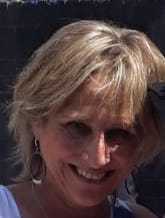 After a career spent at Oxford and Cambridge, Claire Preston is now Professor of Renaissance Literature at Queen Mary University of London. Her research investigates the inter-relations between early-modern literary and scientific writing; she has also written extensively about early-modern word-image relations, American literature, and bees. Her most recent book is The Poetics of Scientific Investigation in Seventeenth-Century England; her current project considers the rhetoric of ‘big science’ from Oldenburg to Oppenheimer. She is the General Editor of the forthcoming OUP edition of Sir Thomas Browne. She is the recipient of Guggenheim, British Academy, and AHRC major research funding awards; she also received the Rose Mary Crawshay Prize (British Academy) and the British Society for Literature and Science Annual Prize.